C53--Pronoun Antecedent Agreement 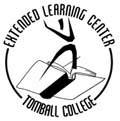 Directions: Complete each of the following sentences by writing in the blank provided at the right the correct pronoun in the parentheses. Remember that the pronoun must agree in person and number with its antecedent. 1. Students enjoy the course if (he, they) can get interesting teachers. 2. The principal, as well as the teachers, worked hard for (his, their) pay. 3. Neither Jean nor Mary spent (her, their) money. 4. If you were (I, me), would you study Spanish? 5. That story was told to (we, us) students by a Chicano student. 6. Everyone bought (his, their) own ticket. 7. Before people scoff, (he, they) should study the problems of the immigrants. 8. Has each of the girls expressed (her, their) true feelings? 9. Both Cuba and Puerto Rico exported much of (its, their) tobacco yields. 10. One of the five families had (its, their) home in San Juan. 11. Three girls gave our class a summary of (her, their) vices. 12. Each one of the birds has (its, their) own markings. 13. If some of them have the same report, (he, they) should read it. 14. Everyone should develop a hobby for (himself, themselves). 15. One of the neighbors let us borrow (her, their) tools. 